6th Form 2 Wk Beginning 25th Jan. (Wed,Thursday,Friday )  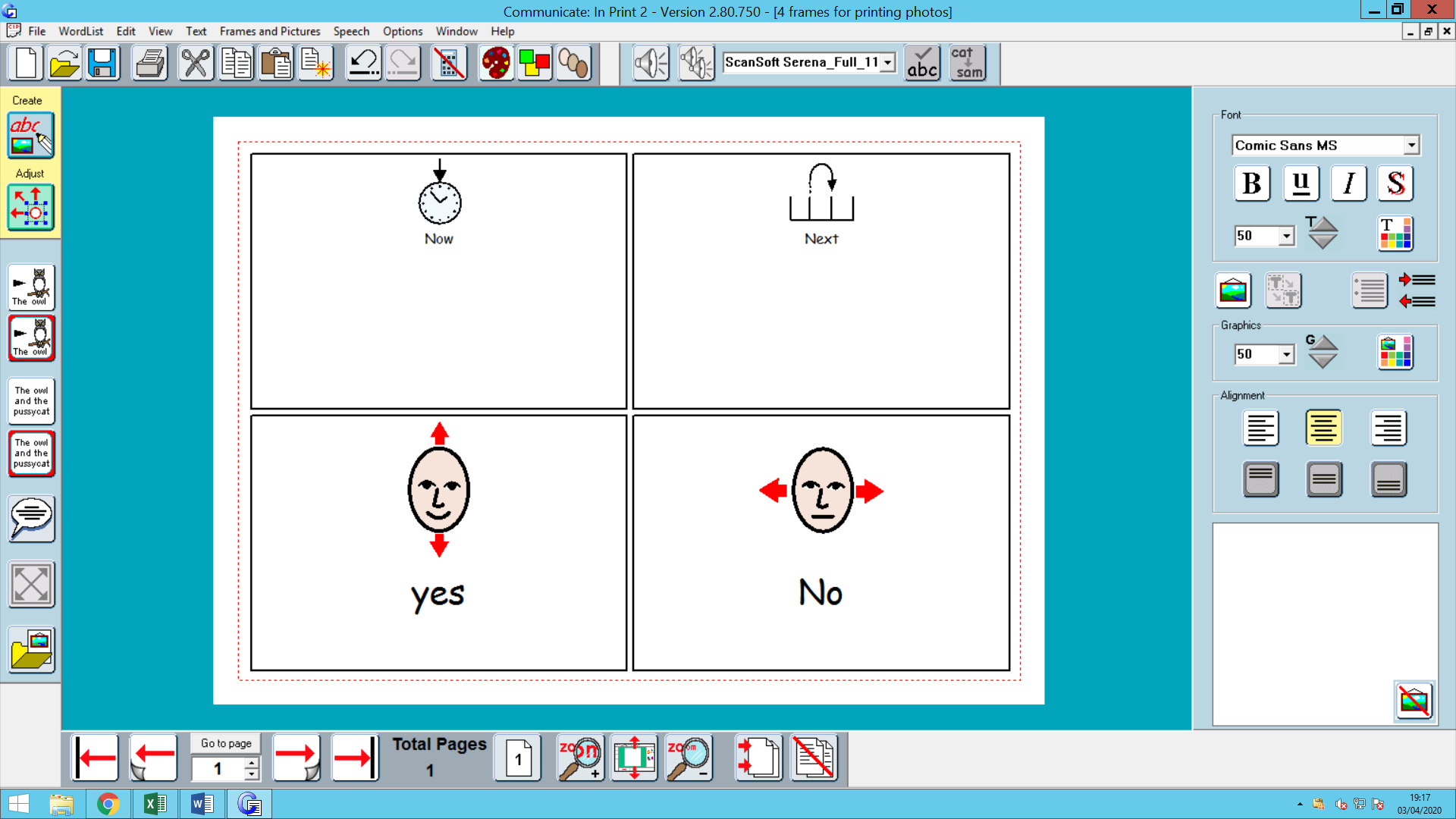 AreaActivity Links PE/ Outdoor Education Healthy Living1. Go for a walk/cycle. While on the walk complete the ‘wildlife watch’, or identify some of the different OS map symbols you have been learning. Use the symbols work sheets to help and if can take some photos of the features to stick to the symbols worksheets.Revise the different compass points and complete the compass point worksheet.Complete the quick symbols worksheets to test your knowledge of the different OS map symbols.2. Take part in on online fitness session. Joe wicks 3. Complete and evaluate weekly healthy living plan. Evaluate how well you have done at the end of each week. (use sheets on distance learning web site)4. Some home PE ideas from PanathlonLesson materials/worksheetsWild life watch worksheets 1 and 2 OS map symbols worksheetsHealthy eating plan and evaluation sheet(from last week)https://panathlon.com/panathlon-launches-at-home-sporting-challenges/Cookery/Daily living skills1.Make cupcakes The class have been enjoying making different cupcakes each Thursday morning. They have been making them using cupcake kits purchased from the local supermarket. Here are some of the different cup cake mixes they have used. 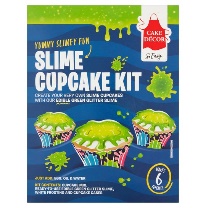 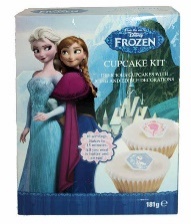 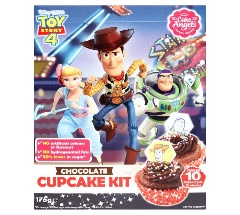 2. Make a simple Chinese stir-fry (link with China. Countries and Cultures)3. Help around the house. Helping to wash and dry up, dusting, hoovering, making your own bed etc.Lesson materials /worksheetsQuick chicken chow mein recipe - BBC Good FoodZingy chicken stir-fry recipe - BBC Good FoodVocational Studies Vocational – RecyclingSort your families recycling into different sections (e.g. plastic, tins, food, and cardboard). Then place them in the correct bins.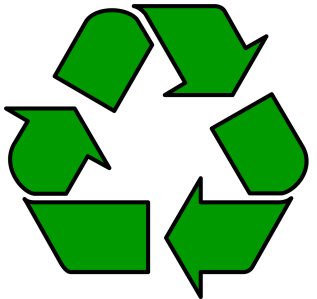 Countries and CulturesThis term the Countries and Cultures group will also be learning about China. Here are some things you could do. (see separate sheets) 2weeks workLook at other traditional Chinese things. (See Power point)Chinese Food tastingColour a template of the Chinese flag Complete China worksheet using pictures provided.Watch video clip of Chinese New year festival.Look up what zodiac sign you are Look at Powerpoint of animals of the Chinese calenderLocate China on the map of world and label with labels provided. Complete China  word search Chop stick challenge Dragon mask colouring template Lesson materials/worksheets China Power Point Chinese Food tasting sheetsChina word searchMap of worldChina label /symbol for mapChina worksheet China picturesChopstick challenge recording sheetChinese flag colouring pageDragon mask colouring templateAnimals of the Chinese calender powerpointCalendar showing the animals and their years. Youtube clipsChinese new year CBeebies: Celebrating Chinese New Year - Let's Celebrate - YouTubeChinese New Year 2019 Lion Dance, Hong Kong - YouTubeChinese New Year for Kids - YouTubeEnglish Weekly Log. Complete a simple weekly log using sheets provided. Using 2 photos (optional) and write a short sentence describing 2 things you have done this.Include key information what ,where, who and what Weekly Log recording sheet.Art and ExtraSpring Art ideas 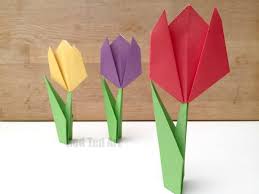 Making paper tulipsMatisse Spring flowers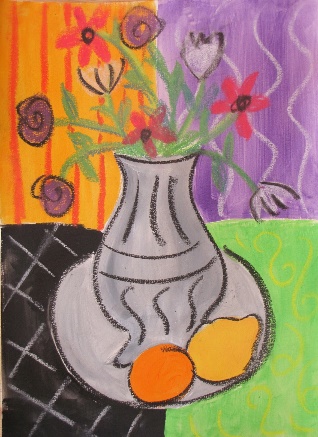 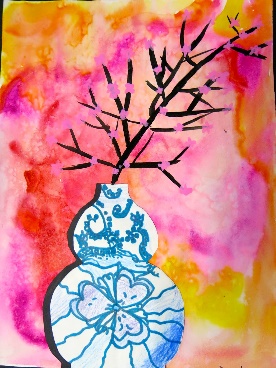 Chinese art ideasChinese calligraphy 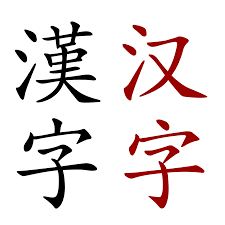 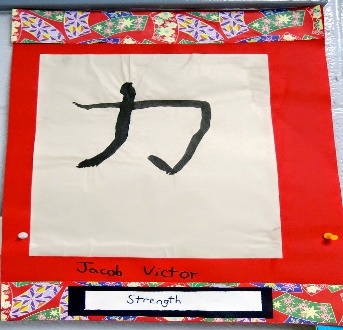 Translated your name into Chinesehttps://www.youtube.com/watch?v=LFHGsHdY8w4Matisse spring flowers instruction sheet 24 China: Art Lessons for kids ideas | art lessons, art projects, elementary art (pinterest.com)Cassie Stephens: In the Art Room: Ming Vase Still Life with Third GradeGoogle ‘Translate English to Chinese’Please refer to annual reviews for your child’s personalised targets.I would love to see and hear about what you have been doing, feel free to email myself anytime – eshaw@parklane,cheshire.sch.uk Please refer to annual reviews for your child’s personalised targets.I would love to see and hear about what you have been doing, feel free to email myself anytime – eshaw@parklane,cheshire.sch.uk Please refer to annual reviews for your child’s personalised targets.I would love to see and hear about what you have been doing, feel free to email myself anytime – eshaw@parklane,cheshire.sch.uk 